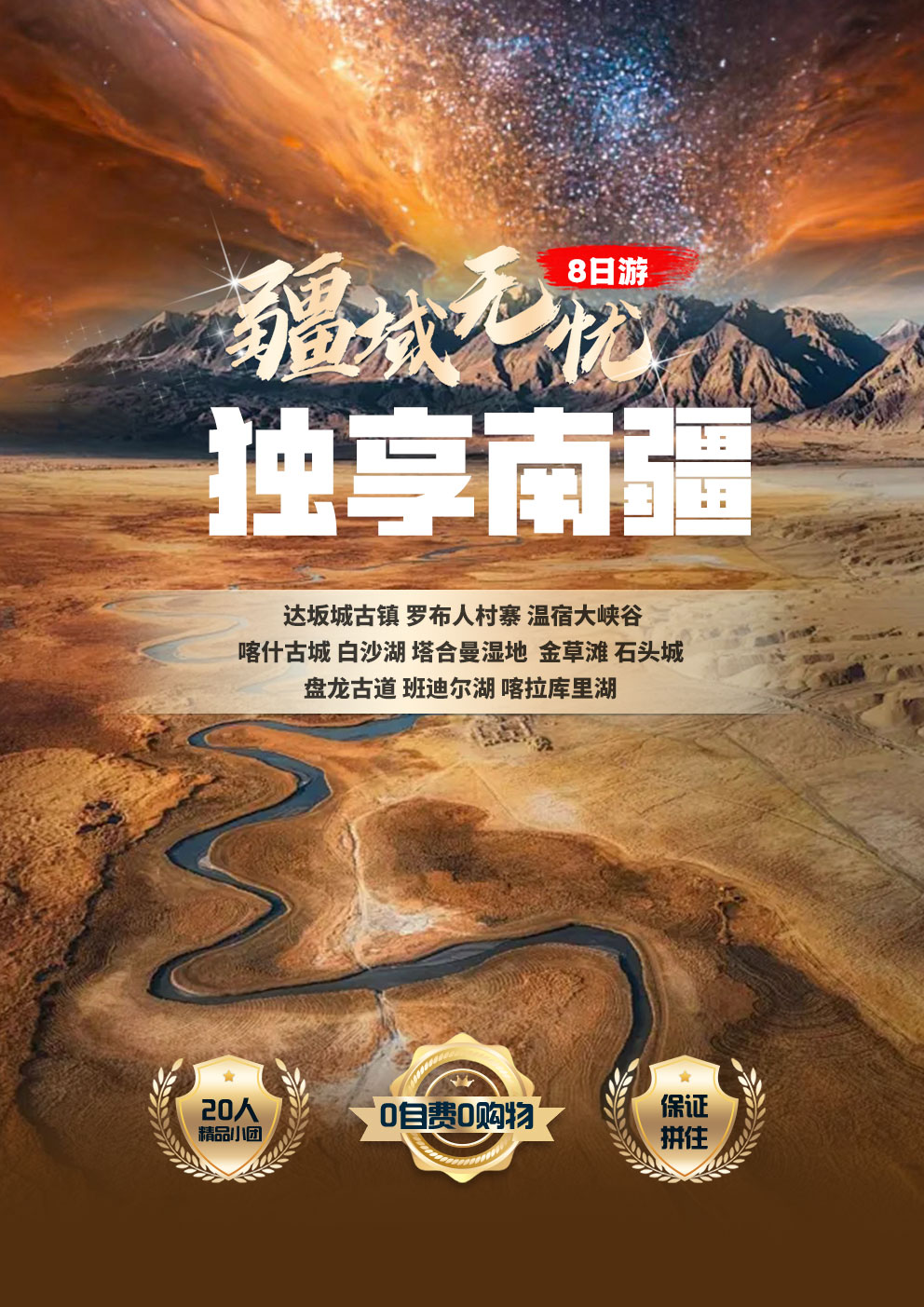 0购物0自费   携程四钻酒店   2+1头等舱   南疆人文   美食之旅【独享南疆】3飞8日游沉浸式旅游：20人封顶 不嘈杂 不孤寂 这个小团刚刚好达坂城古镇 罗布人村寨 温宿托木尔大峡谷 喀什古城 白沙湖金草滩+石头城 盘龙古道 班迪尔湖 喀拉库里湖 8日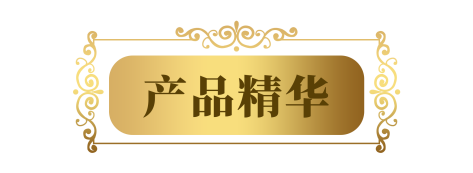 ❖寻觅疆景.我们的美丽旅程：乌市接机，喀什送机，不走回头路，专为热爱人文和民族文化的您设计探访西部歌王王洛宾先生歌中传唱的——达坂城古镇、亲临塔克拉玛干沙漠和塔里木河交汇的——罗布人村寨、脚步丈量南疆最大雅丹地貌——温宿大峡谷、打卡网红公路——盘龙公路和中巴友谊公路、走近雪域高原遥望神秘雪山，漫游喀什古城，解密帕米尔高原，做一回冰山上的来客；游览三大湖泊：白沙湖、喀拉库里湖、班迪尔湖；❖安心疆宿.我们的住宿：6晚4钻酒店+1晚塔县舒适型酒店，独立卫浴，干净卫生，安全舒适，养精蓄锐向前行；❖安心座驾.陆地头等舱：12人以上安排VIP陆地头等舱座椅2+1旅游巴士，一排三座，宽大的空间，使您的旅行更加舒适；❖舌尖味道.我们的烟火味：正餐餐标40-80元，含7正餐，新疆美食特色餐：塔县牦牛肉火锅，喀什鸽子汤+鸽子面，维吾尔族风情晚宴，特色大盘鸡，新疆拌面，抓饭烤肉，水果酸奶一路随行；❖域见疆礼.我们的保障：纯玩无购物，绝无购物店，不浪费您的宝贵时间；不推荐自费景点，没有套路，开启纯净旅游模式；❖域见疆礼.我们的非凡体验：深入体验维吾尔族、塔吉克族、柯尔克孜族等多民族融和发展的现代生活和民俗文化❖域见疆礼.我们的导游：导游优中选优，人品好，讲解好，服务好，让旅程一路倍感舒心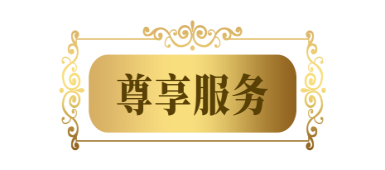 ❖域见疆礼.我们的温度：❖精美礼品赠送：赠送男士“艾德莱丝”民族花帽一顶，让您在旅行中更加光彩夺目；赠送女士“艾德莱丝”丝巾一条，让您瞬间成为“新疆古丽”；❖超值尊贵体验：机场专车接机，不拼客0等待；赠送新疆时令水果、矿泉水、网红大乌苏、酸奶，小湿巾；简易行程：第一天：出发地-乌鲁木齐（接机）参考酒店：绿洲大饭店/安佳酒店/上容酒店/兵团丽华酒店/建国饭店（不能指定）今日主题：乌市初体验欢迎来到大美新疆！ 接机后送您入住酒店休息，然后自由活动，如时间允许您可自行前往推荐景点参观游览（不含单独用车）。次日出发时间导游会发信息或电话告知，请您注意查收。景点推荐一：乌鲁木齐国际大巴扎夜市（无门票）：品尝新疆特色美食，这里有新疆热情的“古丽”，好客的“巴郎”，让您深刻感受浓郁的新疆民族特色；景点推荐二：红山公园（无门票）：这里是乌鲁木齐市区地标景点，站在山顶可俯瞰大半个乌鲁木齐，也是拍摄夜景的最佳位置；景点推荐三：新疆维吾尔自治区博物馆（无门票，需提前1-3天预约，周一闭馆）：是展示中国新疆丝路文化的窗口，藏品文物64952件，堪称新疆名片；美食推荐：丝路有约餐厅：推荐菜品——和田烤羊腿、烤羊肉串、包尔沙克配牛肉咸菜、椒麻鸡、滚辣皮子拌面等，人均消费约100元；餐厅地址：大十字万宴城店（解放北路222号）、北京路汇嘉店（3楼）楼兰秘烤：推荐菜品——孜然羊排、楼兰烤鱼、无花果酸奶粽子、楼兰小烤肉等。人均消费约120元；餐厅地址：七道湾店（七道湾南路1247号南湖创造园内）、迎宾路店（迎宾路625号丑马一号文创园内）3、阿凡提和田烧烤乐园：推荐菜品——酥皮烤包子、阿凡提小烤羊排、木纳尔烤肉、鲜叶薄荷茶、烤包子、巴依夫人的纳仁、黄金肉馕等。人均消费约100元；餐厅地址：天山区和平南路638号温馨提示：1.新疆四季分明，早晚温差大，请您根据导游提示和天气预报准备衣物，根据温度随时添减衣物；2.新疆检查较多，身份证等证件和手机务必随身携带，需保管好证件配合检查；3.新疆很大、景点间车程较长，旅游耗费体力，时常吃饭提前或滞后，请您自备少量零食，以备不时之需:4.和内地有两小时时差，吃饭睡觉的时间向后调整2小时，6月10点多才天黑，为更好的旅行，望您尽快调整生物钟，希望您适应新疆的气候、作息和餐饮；5.新疆干燥，请您多喝水，白天做好防晒；旅途中如有身体不适，请尽快告诉导游。第二天:乌鲁木齐-达坂城古镇-库尔勒【车程约500KM  行车约7H】参考酒店：摩登/维也纳麒麟店/艾尚/康城建国/梨城花园（不能指定）用餐：早餐：酒店含早  中餐：新疆拌面   晚餐：自行享用
今日主题： 翻越天山 入住梨城酒店早餐后按照导游通知集合时间出发前往【达坂城古镇】（含门票，游览时间约1小时），内有达坂城古城遗址，王洛宾艺术馆，奇石馆，文史馆，车马店……在这里美丽的达坂城姑娘就在眼前，她生活的小镇就是这里，匠人叮当繁忙，马驴的嘶鸣，商贩吆喝，那诱人的烤肉，飘香的酸奶……丝绸古道上小镇就是这样繁荣。唐代这里屯兵住守称为“白水镇”，后因当地人俗称峡口为达坂，久而久之更因为一首《达坂城的姑娘》，让人记住了达坂城这个名字；沿途经过乌拉泊故城、中国死海－新疆盐湖、柴窝堡湖、达坂城风力发电站、白水涧道，以上景点为路边景观，不入内参观，沿途合适地点自行用午餐，推荐拌面、抓饭等新疆风味简餐；午餐后继续沿着314国道翻过天山一路南下，下了高速您第一眼望见的有着高楼大厦的城市便是香梨的家乡——库尔勒市；抵达库尔勒市区入住酒店休息；建议晚间自行前往孔雀河散步乘凉欣赏夜景。温馨提示：1、今日行车距离较长，建议略备零食和颈枕；新疆服务区间距大，设施条件不如内地，商超也有食品售卖；2、旅游车辆全程GPS监控，且有区间测速和限速，行驶4小时必须停车休息20分钟，请游客理解与配合；3、未包含团餐时，导游会带大家到餐厅较为集中的地方，可自行选择用餐；新疆餐饮以拌面、炒面、抓饭、烤肉、大盘鸡、凉皮黄面、牛肉面、丸子汤、烤包子、炒米粉等为主，城市有美团外卖，也有火锅炒菜等餐厅，您不必为吃饭担心；夏季天气炎热，买水果食品时建议少量多次，以防高温变质；第三天:库尔勒-罗布人村寨-库车【车程约460KM  行车约8H】参考酒店：华悦/库车饭店/库车国际/维也纳/万华（不能指定）用餐：早餐：酒店含早  中餐：新疆大盘鸡团餐   晚餐：自行享用今日主题：探访沙漠 世外桃源在酒店享用早餐，开始今天精彩的旅程，驱车抵达【罗布人村寨】（含门票和区间车，游览时间约2.5小时），罗布人是新疆最古老的民族之一，他们生活在塔里木河畔的小海子边，“不种五谷，不牧牲畜，唯以小舟捕鱼为食。乘坐区间车进入景区，这里是塔克拉玛干沙漠的边缘一角，在景区不但能亲自踏上塔克拉玛干的茫茫沙漠，还能拥抱与沙漠相伴而生的千年胡杨，消失在沙漠中的塔里木河在这里蜿蜒流过（旱季水小雨季水大），罗布人住在他们原始古朴的民居里过着与世隔绝的桃源生活；晚上入住库车市酒店。温馨提示：1、罗布人村寨夏季蚊虫多，游玩时做好防蚊虫准备，可花露水防虫喷雾帽子围巾全副武装；2、南疆地区比北疆干旱，常年风沙大，需做好防晒补水工作；沿途服务区间距长，设施较差，望游客理解；第四天：库车-库车王府-温宿托木尔大峡谷-阿克苏【车程约300KM  行车约6.5H】  用餐：早餐：酒店含早  中餐：优质团餐   晚餐：自行享用参考酒店：辉煌/博林/华瑞/明华/国色天香/维也纳/意隆（不能指定）今日主题： 五彩雅丹酒店内享用早餐后前往【库车王府】（含门票，游览时间约40分钟），是1759年清朝乾隆皇帝为表彰当地维吾尔族首领鄂对协助平定大小和卓叛乱的功绩，专门派遣内地汉族工匠建造而成。前往参观还能在王府里见到最后一位王妃。游览完继续乘车前往【温宿托木尔大峡谷】（含门票和区间车，游览时间约3小时），当地称之为“库都鲁克大峡谷”，维吾尔语意为“惊险，神秘”。峡谷中山壁岩层分布清晰，受挤压形成的褶皱，弯曲的线条十分清晰，断裂的岩石夹在山壁岩层中，在历经亿万年的风雨侵蚀后，形成了绝壁高耸、奇峰兀立、形态各异、嶙峋怪异、色彩浓烈、千姿百态、五彩纷呈的奇特景观，穿行在壮观的峡谷之中，登高俯瞰万山之城；晚上抵达阿克苏入住酒店休息，可自行前往夜市品尝新疆美食。温馨提示：1、进入景区游览要做好防晒工作；如遇游览中突然暴雨，请游客立即撤退景区避免危险；2、大峡谷为红褐色山体，穿着鲜艳的衣服和丝巾拍照更好看；脚上不要穿凉鞋，进了沙子石子会磨脚；第五天：阿克苏-喀什古城-喀什【车程约500KM  行车约6H】   参考酒店：其尼瓦克贵宾楼/青杏子雅居/格雅/深航国际/徕宁饭店（不能指定）用餐：早餐：酒店含早  中餐：鸽子汤+鸽子面套餐   晚餐：自行享用今日主题：来过喀什，才算来过新疆酒店内自由享用早餐，从阿克苏出发前往新疆最具异域风情的城市——喀什，也称喀什噶尔，是中国最西端的一座城市；抵达喀什，先前往喀什游客服务中心办理边防通行证，后前往参观游览【喀什老城】、【艾提尕尔广场】（游览时间约3小时），老城是维吾尔民族文化保留最完整的地方，老城区街巷纵横交错,布局灵活多变,曲径通幽,民居大多为土木、砖木结构,不少传统民居已有上百年的历史；老城内有一网红【百年老茶馆】，可以自行点一壶南疆特有的水果茶、几个烤包子，悠闲地坐在那里，可以看维吾尔族老人弹唱，品味南疆特色文化。前往酒店入住休息，后可自由活动。温馨提示：1、老城居住生活着淳朴的当地人，他们很友好，不用担忧安全问题；当地维吾尔族众多，他们不吃猪肉，这是他们在生活中最大的禁忌，请游客尊重当地习俗；2、老城内会有各种特产商铺，如果有自己喜欢的，可以还价；新疆以公斤为计量单位，商家报价是一公斤的价格；第六天：喀什-白沙湖-塔合曼湿地-金草滩+石头城-塔县【车程约300KM  行车约6H】参考酒店：迎宾馆/前海/高原丽景/生态花园木屋/希悦/塔莎宾馆/华莱西尔（不能指定）用餐：早餐：酒店含早  中餐：抓饭烤肉    晚餐：塔县牦牛肉火锅今日主题：做一回 冰山上的来客酒店内自由享用早餐前往帕米尔高原，平坦的中巴友谊公路连接高原，从喀什一路攀升，随着海拔升高山体也成顶天之势；这里是著名电影【冰山上的来客】拍摄地，帕米尔在塔吉克语中的意思是“世界屋脊”，今日游玩不要奔跑、跳跃等剧烈运动，以免高原反应身体不适。游览【白沙湖】（游览时间约40分钟）观远处白沙山，享近处波光，用相机记录下您和这份美丽。午餐后前往塔县，游览慕士塔格峰下的【塔合曼湿地】（游览时间约30分钟），之后游览【金草滩、石头城景区】（含门票和区间车，游览时间约1.5小时），这里曾经是古代“西域三十六国”中蒲犁国的王城，也是古丝绸之路上的重要一站。石头城在朅盘陀时期（大约公元1世纪）就已存在，是新疆珍贵的历史古迹，如今城堡仅剩断壁残垣，修建在山丘之上的落寞古堡也十分适合摄影，可以拍出苍凉悲壮的古堡照片。日落时分，夕阳下泛黄的古城显得格外悲壮，是拍照最好的时机；晚上抵达塔县，办理完入住后前往餐厅吃牦牛肉火锅。温馨提示：1、喀什到塔县为山路，沿途限速40/小时，车速很慢，请游客理解不要催促司机；晕车游客请提前服用晕车药；特别提醒：山路不要低头看手机，越看越晕车；2、边境地区沿途设有检查站，禁止拍照，请游客配合理解；沿途卫生间条件较差，望游客有心理准备；3、今日行程海拔越来越高，沿途最高的地方达到4000米左右，如果身体不适请及时吸氧；切记不要奔跑跳跃等剧烈活动；不要暴饮暴食，请勿饮酒；高原地区日落十分开始降温，夜晚很冷，一定注意保暖，不建议洗澡；第七天：塔县-盘龙古道-班迪尔湖-喀拉库里湖-喀什【车程约400KM  行车约8H】--飞乌市参考酒店：绿洲大饭店/安佳酒店/上容酒店/兵团丽华酒店/建国饭店（不能指定）用餐：早餐：酒店含早  中餐：自行享用    晚餐：维吾尔族风情晚宴今日主题：问 花儿为什么这样红享用早餐，开始今天精彩的旅程；换乘7座营运车辆前往【瓦恰盘龙古道】（如果盘龙古道未开放，取消此景点，无相关退费），位于喀什地区塔什库尔干塔吉克自治县瓦恰乡境内，当地叫瓦恰公路，全部盘山公路超过600个弯道全长75公里，海拔约4100米左右，黑色公路与土色山体的完美配合，加上远处连绵的雪山，这只属于帕米尔高原；今日走过人生所有的弯路，从此人生尽是坦途；返回路上会看到【班迪尔湖】又叫下坂地水库，是五个相连的湖泊，雄伟壮丽，被称为“最蓝的湖”（盘龙古道+班迪尔湖游览约3小时）；返回大巴车前往游览【喀拉库里湖】（含门票，游览时间约40分钟）高大的慕士塔格峰、公格尔峰、公格尔九别峰等终年不化的雪山，将卡拉库里湖紧紧环抱；天气晴朗之日，水面映衬着连成片的雪山，站在湖边远眺高耸的雪山，近观平静的湖泊，您会感受到高原独有的静谧、纯洁；行程结束后晚班机飞乌鲁木齐；温馨提示：1、帕米尔高原海拔较高，早晚温差大，注意添加衣服，一定要注意保暖；2、今日回到喀什，晚间自由活动期间可自行前往艾提噶尔广场、喀什古城、高台民居、昆仑塔等喀什知名打卡点游玩；若第二天早班机请提前打包好行李物品；第八天:乌市-各地（送机）根据航班时刻安排送机。快乐的时光总是过得很快。到了我们该说再见的日子了，希望短暂的新疆之行，能为您留下美好的回忆，期待与您的再次相遇。大美新疆更多的美景，等您来欣赏~温馨提示：请确认自己的物品整理携带周全，以免遗漏给自己造成困扰。2、请在北京时间14:00前办理退房手续，由于延迟退房产生的额外费用敬请自付。费用包含：交通：提供正规营运资质车辆，保证一人一座；（6人及6人以下安排7座商务车，7人-11人安排17-19座车，12人或12人以上安排2+1豪华大巴车）；住宿：全程7晚酒店住宿，2人1间；单人报名同意拼住，不论拼住成功与否，我社均不收单房差；单人报名要求单住，需补齐单房差，具体费用视季节而定；新疆酒店整体条件水平与内地差距较大，不能跟一二三线城市相比；乡镇、山区、景区酒店又比城市酒店差一到二个档次，请团友做好心里准备；门票：行程中所列景点首道大门票及区间车（达坂城古镇门票、罗布人村寨门票+区间车、库车王府门票、温宿托木尔大峡谷门票+区间车、喀拉库里湖门票、金草滩+石头城门票+区间车）餐食：含7早餐，酒店赠送早餐不吃不退；含7正餐，正餐餐标40--80元/人/餐，十人一桌八菜一汤或单人份餐；如不足十人，根据实际人数安排用餐；所含用餐不用不退；导游：1—6人团无导游，司机兼向导服务；7人以上安排持证专业导游全程服务；机票：合肥-乌鲁木齐往返机票经济舱、喀什-乌鲁木齐单程机票经济舱；费用不含：景点：景区内娱乐项目；其他：A.因交通延阻、罢工、天气、飞机故障、航班取消或更改时间等不可抗力原因所导致的额外费用；酒店内洗衣、理发、电话、传真、收费电视、饮品、烟酒等个人消费；以上两种情况产生的消费费用及包含中未提及的任何费用都将自行承担，本社不予承担。注意事项18岁以下未成年人需要有成年人陪同；70-75岁必须要有直系亲属陪同；75岁以上老人，孕妇，外宾不接待。1、离团说明：出行过程中如您中途选择离团，未完成部分视为自行放弃，仅退还未产生的费用，车费一律不退；2、返程提示：不建议预定散团当天返程的机票/火车票；3、优惠政策：60 岁以上老人、残疾人、身高 1.2 米以下儿童及其他优惠证件，请报名时告知并携带相关证件原件，如未携带无法帮您安排退费;4、其他说明：出行过程中，因不可抗力因素或政策原因或景区单方原因景点关闭未能正常游览的，双方协商后根据实际情况取消或更换其他景点，费用差价现场退补;5、行前提示：出团前一天傍晚 22:00 点之前您将收到旅行社出团通知电话或短信，敬请留意，保持电话畅通。如超过22:00点您未收到任何通知，请及时联系销售；温馨提示预定时务必提供准确完整的身份信息（许多景区是刷身份证进入，您若提供有误会造成进入困难），联系方式，以免预订错误影响出行；如因游客个人原因信息提供不准确后果自行承担。2.行程中赠送的项目，如因交通、天气等不可抗力因素不能赠送参加，或因游客个人原因不能参加的，无费用退还。3.持有各类可享受景区优惠政策证件的游客，请提前告知并出示证件购票，具体以景区当日政策标准执行。4.此产品不接受儿童拼房，也不接受带儿童的游客拼房，如您单人带儿童出游，出发前必须补齐单房差或儿童按成人报名，儿童相应的门票优惠差价当地现退。5.单人游客如同意同性拼房，到当地必须服从司机安排，如当地临时不同意拼房，司机会根据酒店当天情况安排，如有空房间，则游客现场补房费住一间，若无空房间，则无法单独安排，请游客见谅 。6.新疆地区饮食口味偏重，油辣盐都比内地偏重，若您介意请在点菜时告知服务员；新疆饭菜份量较大，建议点餐时根据情况适量点餐。7.用餐时间：由于新疆和内地有2小时左右时差（但依然采用北京时间），一般早9点左右早餐、中午2点左右午餐、晚上8点左右晚餐，请调整生物钟；长途旅行中吃饭或早或晚请谅解；旅游耗费体力，请提前自备零食。8.因新疆经济较之内地落后，酒店整体条件水平比内地差，不能跟一二三线城市相比；乡镇、山区、景区酒店又比城市酒店差一到二个档次，请团友做好心里准备。9.行程说明：以上行程安排可能会根据季节、天气、温度、路况、景区等实际情况进行适当调整，行程中时间结点仅供参考，以实际执行为准。10.行程中有任何意见或困惑，请及时告知导游，方便我方第一时间为您解决处理。天数行程安排用餐用餐用餐住宿酒店第一天出发地-乌鲁木齐（接机）xxx乌鲁木齐 四钻酒店第二天乌鲁木齐-达坂城古镇-库尔勒早中x库尔勒 四钻酒店第三天库尔勒-罗布人村寨-库车早中x库车 四钻酒店第四天库车-库车王府-温宿托木尔大峡谷-阿克苏早中x阿克苏 四钻酒店第五天阿克苏-喀什古城-喀什早中x喀什 四钻酒店第六天喀什-白沙湖-塔合曼湿地-金草滩+石头城-塔县早中晚塔县 舒适型酒店第七天塔县-盘龙古道-班迪尔湖-喀拉库里湖-喀什-晚飞乌市早x晚乌市 四钻酒店第八天乌市-出发地（送机）早xx